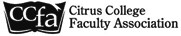                   Representative Council Meeting Date:  Wednesday, September 15, 2021   	 	 	 	  	ZOOM – 4:00 pm             961 2689 5545CCFA Rep Council Agenda – 15 October 2021I.      Call to Order- Dave RybaII.    Minutes, rep council , May 19, 2021– Stephanie YeeIII.  Officer ReportsA .           President’s Report – Dave Ryba1.       Welcome & New Reps2.       New CEO3.       Vaccine issues4.       Enrollment and Class Cancellations5.       Fall CCA ConferenceC.       Vice-President’s Report – Mariano Rubio                   Events CalendarD.      Secretary’s Report – Stephanie Yee		   Website Update (citrusfac.org)E.       Treasurer’s Report – Gerhard Peters   FinancesF.       At Large Reports IV.                 Cabinet  ReportsA.   Bargaining Chair Report – Dave BrownWhere we go from here…Loose ends from last contractNew world of online educationB.    Senate Liaison – John FincherC.    Past President – Terry MilesV.                   Old BusinessVI.                 New BusinessVI Adjourn
OfficersDave Ryba, PresidentMariano Rubio, Vice PresidentStephanie Yee, SecretaryGerhard Peters, TreasurerIncluded on Executive BoardNoemi Barajas, At-Large RepresentativeSenya Lubisich, At-Large RepresentativePaul Swatzel, At-Large RepresentativeOther LeadershipDave Brown – Bargaining ChairJohn Fincher – Senate LiasonTerry Miles – Past PresidentRepresentatives Mathematics/Business  (  ) Ralph Tippins                                           (  ) Jesus Gutierrez (?)Health Sciences             (  ) Vacant Career/Technical           (  ) Gregory LippStudent Services           (  ) Rafael Herrera                                          (  ) Elizabeth CookVisual & Performing      (  ) Cherie Brown Arts Representatives Kinesiology                 (  ) Steve Gomez Language Arts             (  ) Anna McGarry                                      (  ) Elisabeth Garate* (?)Physical Sciences        (  ) Denise Kaisler* (?)Social/Behavioral        (   ) Gailynn White Sciences                        (   ) Shelly Hahn* (?)Negotiations Team      (  ) Dave Brown (  ) Stephanie Yee   Members                       (  ) Senya Lubisich